Настройка отправки сообщений о звонках на Яндекс.почтуС помощь данной инструкции можно настроить отправку писем на электронную почту о пропущенном вызове или о состоявшемся разговоре клиента с сотрудником, используя Сервис интеграции.Настройка подключения к Яндекс.ПочтеПеред настройкой подключения необходимо сгенерировать пароль для доступа к почте из сторонних приложений. 
Для этого: откройте вашу учетную запись на Яндекс.ID, перейдите в раздел Безопасность / Пароли приложений.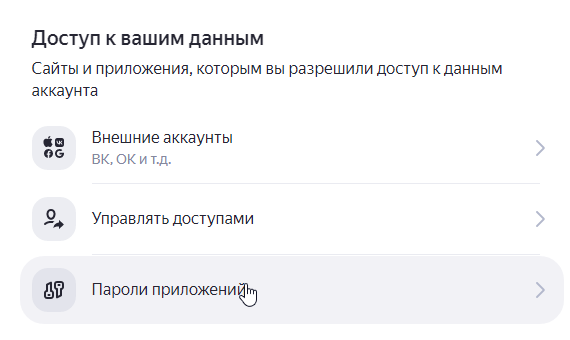 Включите «Пароли приложений» (если это не было включено) и нажмите кнопку «Создать новый пароль»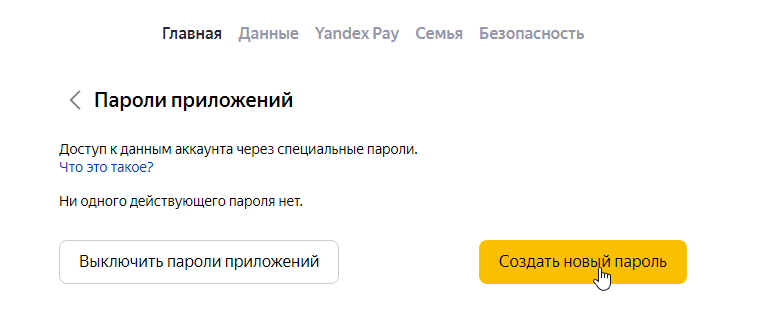 Выберите доступ к почте, придумайте название к паролю и нажмите «Создать».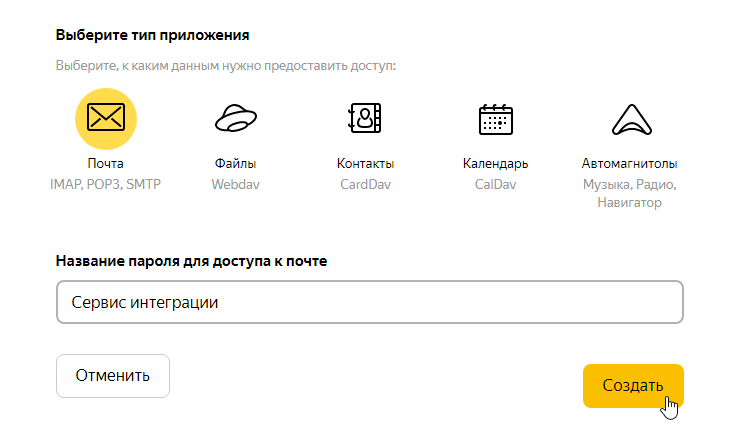 Скопируйте полученный пароль, нажмите «Готово».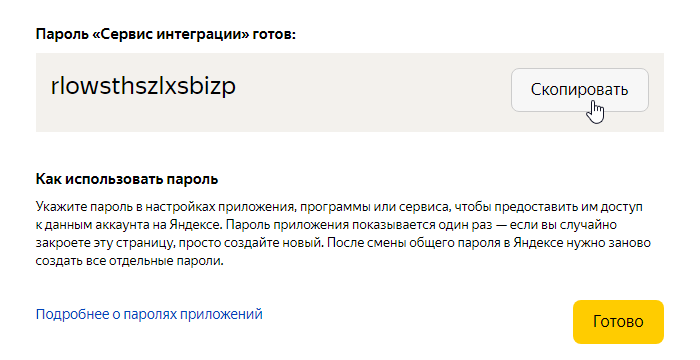 Для дальнейшей настройки перейдите в личный кабинет СанСим в раздел «Сервис интеграции».Нажмите на кнопку «Подключения», далее – «Добавить подключение». В списке доступных сервисов выберите Яндекс.Почта и нажмите кнопку «Добавить подключение».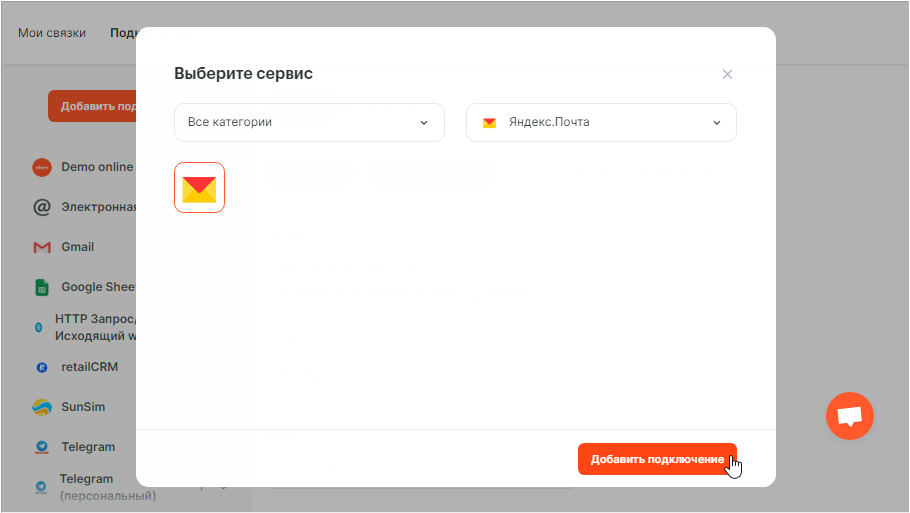 Название: если планируете для интеграции использовать несколько учетных записей почты, то укажите в названии адрес или цель использованияЛогин (email): ваш адрес электронной почты Пароль: сгенерированный ранее парольОстальные параметры подключения к почтовому серверу добавляются автоматически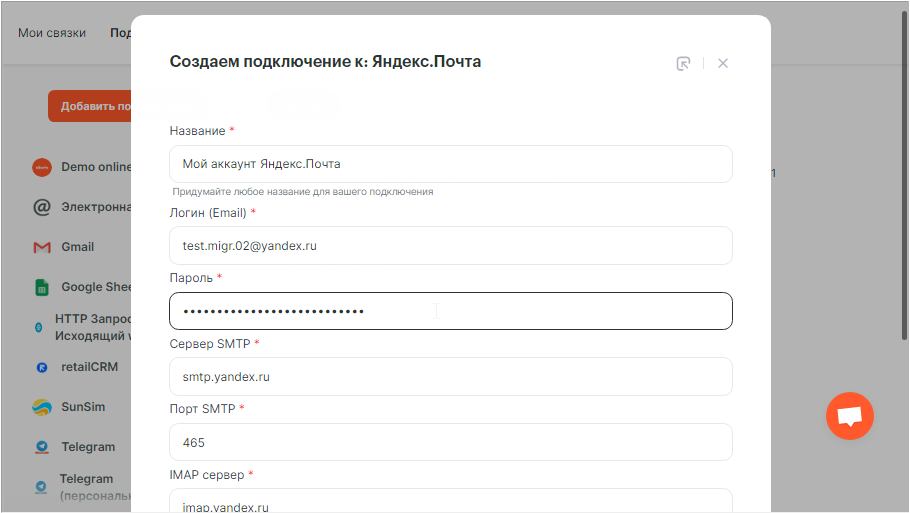 Пролистайте вниз и нажмите кнопку «Далее».  После проверки пароля подключение будет настроено и готово для работы. Уведомление о пропущенном вызовеДля получения писем добавьте новую связку.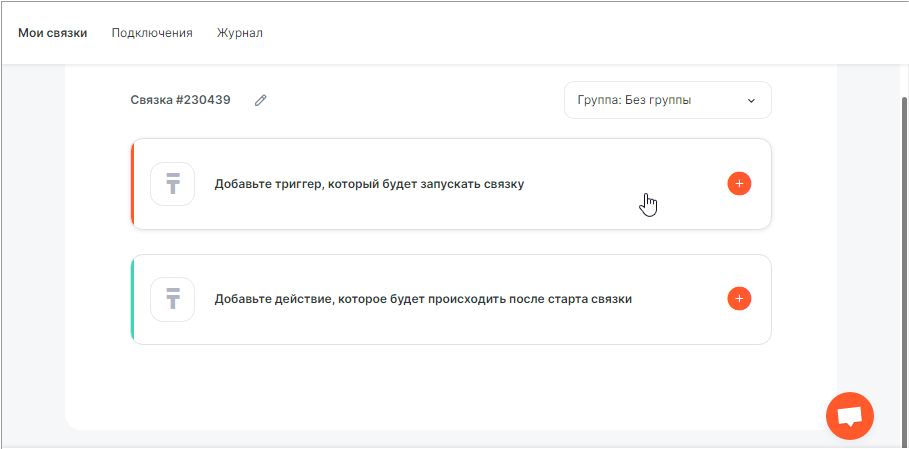 Добавьте триггер, который будет запускать связкуСервис: SunSim Событие: Входящий звонок пропущенАккаунт SunSim: Мой аккаунт SunSim, он настраивается при подключении услуги, новое подключение создавать не следует, достаточно убедиться, что выбрано при настройке связки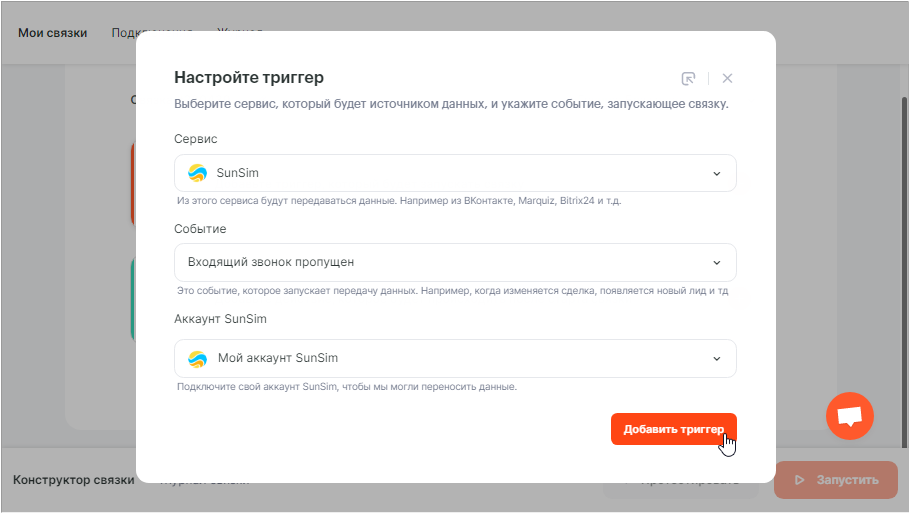 Далее добавьте действие, которое будет происходить после старта связкиСервис:  Яндекс.ПочтаДействие: Отправка письма по SMTPАккаунт Яндекс.Почта: настроенное ранее подключение к Яндекс.Почте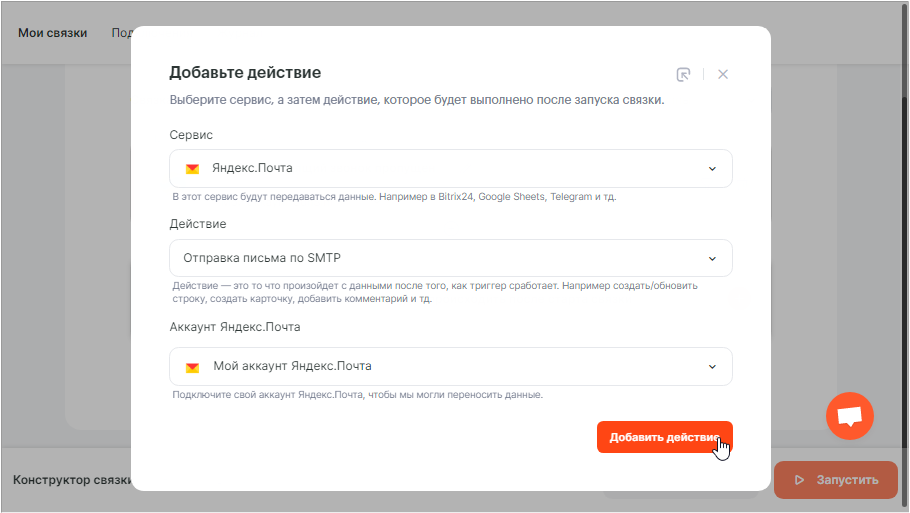 В настройках действия заполните поля:От (email отправителя): адрес, указанный в настройках подключенияОт (имя): имя отправителяКому (email получателя): адрес для отправки, список адресов указывается через запятуюКопия / Скрытая копия / Ответ на адрес: укажите при необходимости 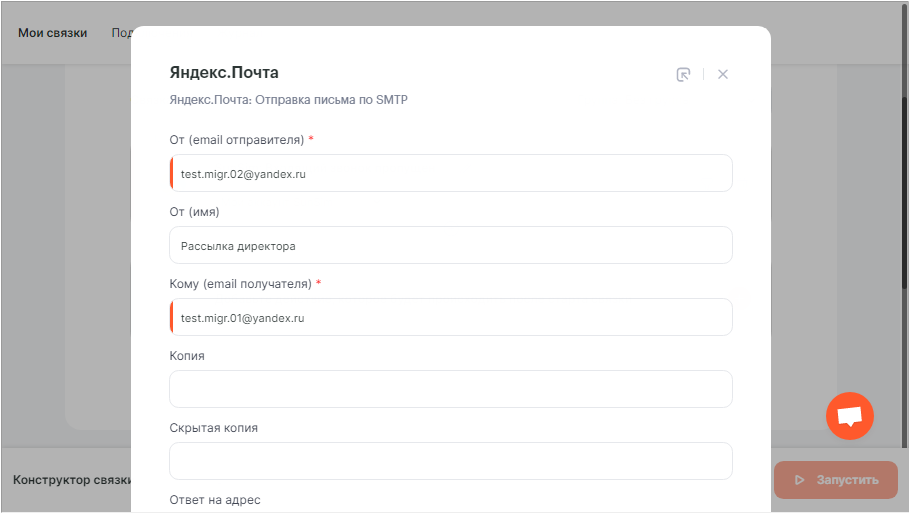 Тема письма: впишите желаемую тему письма, при необходимости добавляя из выпадающего меню параметры, полученные при звонке (например: номер вызывающего)Текст письма: сформируйте желаемый текст сообщения, используйте перенос строки, а также добавляйте из выпадающего меню параметры, полученные при звонке.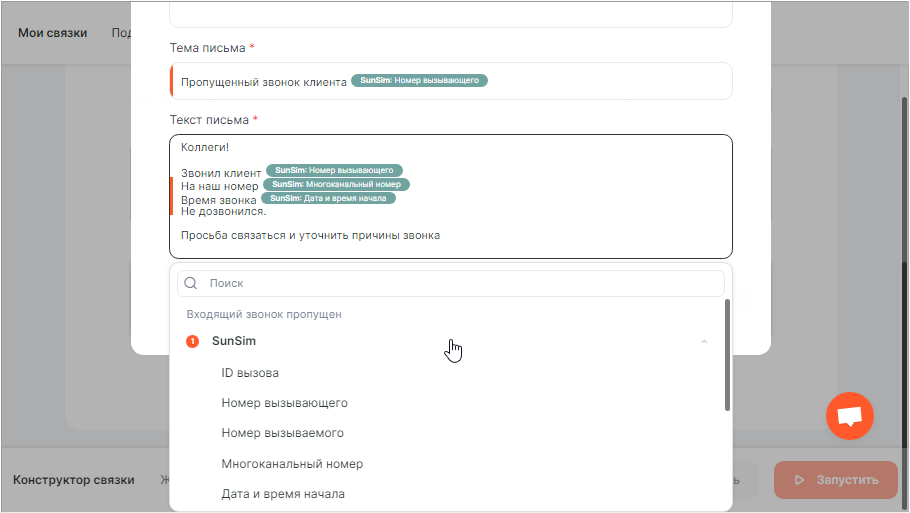 Сохраните настройки и запустите связку.Уведомление об успешном звонке, отправка ссылки на запись разговораНажмите кнопку «Создать новую связку».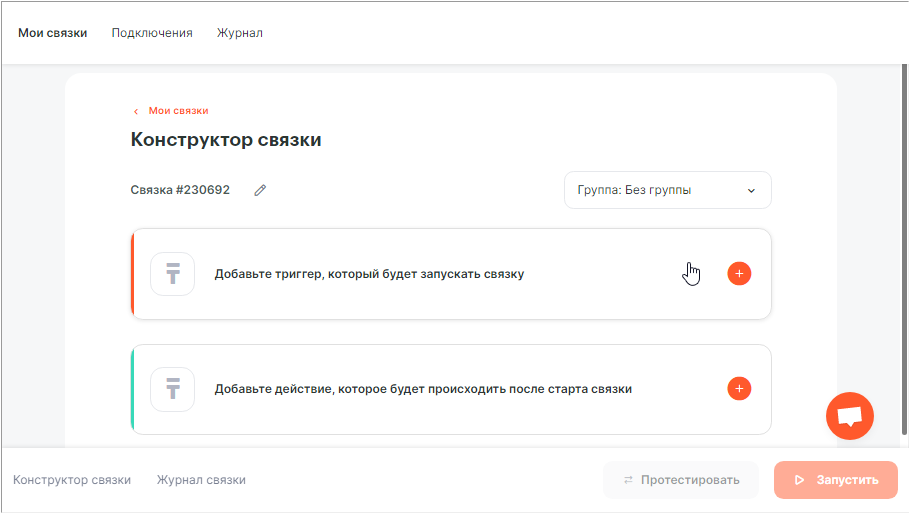 Добавьте триггер, который будет запускать связкуСервис: SunSim Событие: Завершение входящего звонкаАккаунт SunSim: «Мой аккаунт SunSim», настроен при подключении услуги, новый создавать не следует, достаточно убедиться, что он указан при настройке связки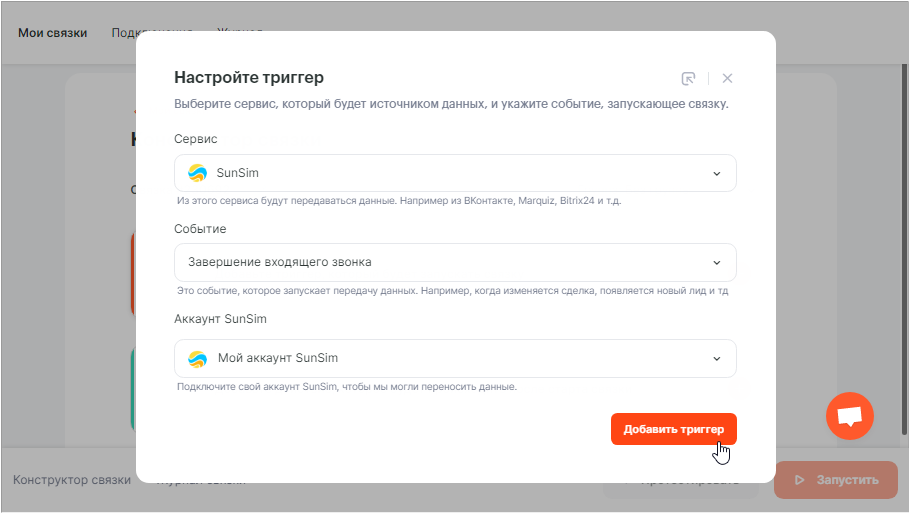 Далее добавьте действие, которое будет происходить после старта связки Сервис: Яндекс.ПочтаДействие: Отправка письма по SMTPАккаунт Яндекс.Почта: настроенное ранее подключение к Яндекс.Почте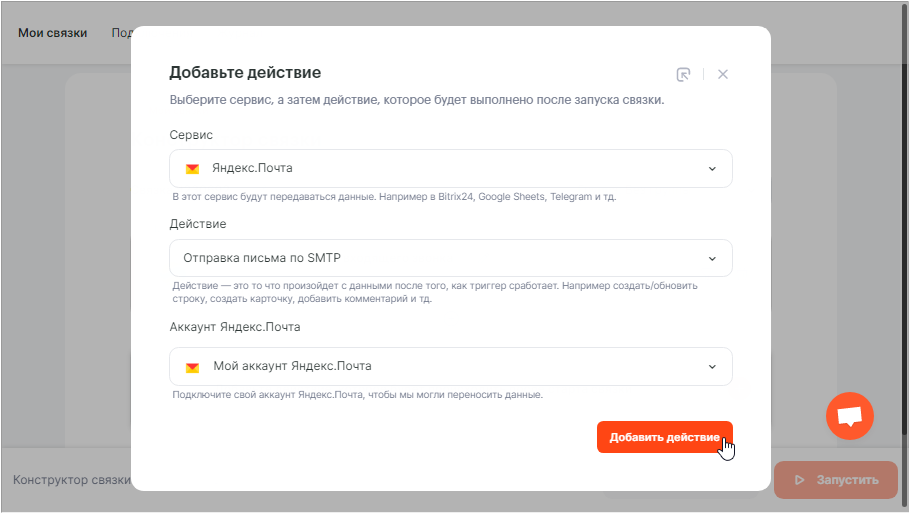 В настройках действия заполните поля:От (email отправителя): адрес, указанный в настройках подключенияОт (имя): имя отправителяКому (email получателя): адрес для отправки, список адресов указывается через запятуюКопия / Скрытая копия / Ответ на адрес: укажите при необходимости Тема письма: впишите желаемую тему письма, при необходимости добавляя из выпадающего меню параметры, полученные при звонке (например, номер звонящего)Текст письма: сформируйте желаемый текст сообщения, используйте перенос строки, а также добавляйте из выпадающего меню параметры, полученные при звонке.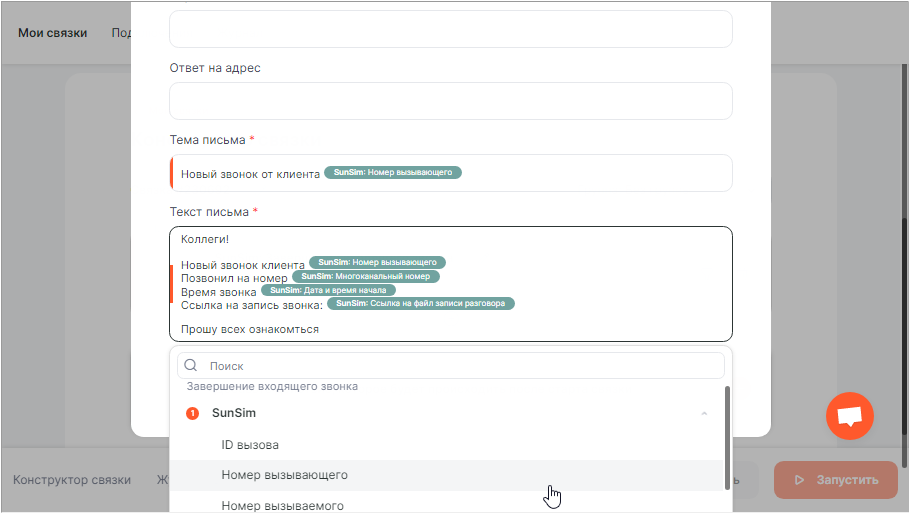 Сохраните настройки и запустите связку.